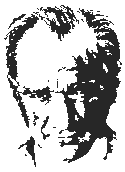 2022 – 2023 EĞİTİM ÖĞRETİM YILI1/A SINIFIMÜZİK DERSİÜNİTELENDİRİLMİŞ YILLIK PLANYARIYIL TATİLİSınıf Öğretmeni    								         OLUR								…./09/2022    Okul Müdürü	Ünite No: 1Ünite No: 1Ünite No: 1SÜRESÜRESÜREÖĞRENME ALANIKAZANIMLARETKİNLİKLERÖĞRENME ÖĞRETME YÖNTEM VE TEKNİKLERİKULLANILAN EĞİTİM TEKNOLOJİLERİ ARAÇ VE GEREÇLERAÇIKLAMALARÖLÇME VE DEĞERLENDİRMEAYHAFTASAATÖĞRENME ALANIKAZANIMLARETKİNLİKLERÖĞRENME ÖĞRETME YÖNTEM VE TEKNİKLERİKULLANILAN EĞİTİM TEKNOLOJİLERİ ARAÇ VE GEREÇLERAÇIKLAMALARÖLÇME VE DEĞERLENDİRMEEYLÜL(1.HAFTA)12 Eylül – 16 Eylül1 SAATDinleme SöylemeMüzik KültürüMü.1.A.2. İstiklâl Marşı’nı saygıyla dinler.Mü.1.D.1. İstiklâl Marşı’na saygı gösterir.*İstiklal Marşı1.Anlatım2. Gösteri3. Grup çalışmaları4. Oyunlar5.CanlandırmaA. Yazılı Kaynaklar1. Müzik Ders KitabımızB. Kaynak kişiler1.ÖğretmenlerC.Görsel Yayınlar1.Video2.Bilgisayar3.Akıllı tahta4.ProjeksiyonÖğrencilere bayrak törenlerinde İstiklâl Marşı söylenirken nasıl duruş almaları ve saygı göstermeleri gerektiği uygun biçimde açıklanarak uygulamaya yönelik etkinlikler düzenlenir.Gözlem FormuEYLÜL(2.HAFTA)19 Eylül – 23 Eylül1 SAATDinleme SöylemeMüzik KültürüMü.1.A.2. İstiklâl Marşı’nı saygıyla dinler.Mü.1.D.1. İstiklâl Marşı’na saygı gösterir.*İstiklal Marşı1.Anlatım2. Gösteri3. Grup çalışmaları4. Oyunlar5.CanlandırmaA. Yazılı Kaynaklar1. Müzik Ders KitabımızB. Kaynak kişiler1.ÖğretmenlerC.Görsel Yayınlar1.Video2.Bilgisayar3.Akıllı tahta4.ProjeksiyonÖğrencilere bayrak törenlerinde İstiklâl Marşı söylenirken nasıl duruş almaları ve saygı göstermeleri gerektiği uygun biçimde açıklanarak uygulamaya yönelik etkinlikler düzenlenir.Gözlem FormuEYLÜL(3.HAFTA)26 Eylül – 30 Eylül1 SAATDinleme SöylemeMü.1.A.7. Ses ve nefes çalışmaları yaparNefes Oyunları*Nefes Çalışması1.Anlatım2. Gösteri3. Grup çalışmaları4. Oyunlar5.CanlandırmaA. Yazılı Kaynaklar1. Müzik Ders KitabımızB. Kaynak kişiler1.ÖğretmenlerC.Görsel Yayınlar1.Video2.Bilgisayar3.Akıllı tahta4.ProjeksiyonSes çalışmaları atlamalı olmayan yanaşık seslerle olmalı ve nefes egzersizleri (balon gibi sönme, yılangibi tıslama, çiçek koklama vb.) kısa, uzun, kesik kesik vb. yaptırılmalıdırGözlem FormuÜnite No: 1Ünite No: 1Ünite No: 1SÜRESÜRESÜREÖĞRENME ALANIKAZANIMLARETKİNLİKLERÖĞRENME ÖĞRETME YÖNTEM VE TEKNİKLERİKULLANILAN EĞİTİM TEKNOLOJİLERİ ARAÇ VE GEREÇLERAÇIKLAMALARÖLÇME VE DEĞERLENDİRMEAYHAFTASAATÖĞRENME ALANIKAZANIMLARETKİNLİKLERÖĞRENME ÖĞRETME YÖNTEM VE TEKNİKLERİKULLANILAN EĞİTİM TEKNOLOJİLERİ ARAÇ VE GEREÇLERAÇIKLAMALARÖLÇME VE DEĞERLENDİRMEEKİM(4.HAFTA)3 Ekim – 7 Ekim1 SAATDinleme SöylemeMü.1.A.9. Vücudunu ritim çalgısı gibi kullanır.Nefes Oyunları*Bay Mikrop Etkinliği1.Anlatım2. Gösteri3. Grup çalışmaları4. Oyunlar5.CanlandırmaA. Yazılı Kaynaklar1. Müzik Ders KitabımızB. Kaynak kişiler1.ÖğretmenlerC.Görsel Yayınlar1.Video2.Bilgisayar3.Akıllı tahta4.ProjeksiyonÖğrencilere vücutlarını bir ritim çalgısı gibi kullanabilecekleri gösterilir ve vücutlarını kullanarak farklı sesler üretmeleri istenir (dizlere vurma, parmak şıklatma, el çırpma vb.). Ardından çeşitli doğaçlama vücut hareketleri ile söylenen şarkılara eşlik etmeleri sağlanır.Gözlem FormuEKİM(5.HAFTA)10 Ekim – 14 Ekim1 SAATDinleme SöylemeMü.1.A.7. Ses ve nefes çalışmaları yapar.Seslerle Oynayalım*Ses Çalışmaları1.Anlatım2. Gösteri3. Grup çalışmaları4. Oyunlar5.CanlandırmaA. Yazılı Kaynaklar1. Müzik Ders KitabımızB. Kaynak kişiler1.ÖğretmenlerC.Görsel Yayınlar1.Video2.Bilgisayar3.Akıllı tahta4.ProjeksiyonSes çalışmaları atlamalı olmayan yanaşık seslerle olmalı ve nefes egzersizleri (balon gibi sönme, yılangibi tıslama, çiçek koklama vb.) kısa, uzun, kesik kesik vb. yaptırılmalıdır.Gözlem FormuEKİM(6.HAFTA)17 Ekim – 21 Ekim1 SAATDinleme SöylemeMü.1.A.4 Çevresinde duyduğu sesleri taklit eder.Seslerle Oynayalım*Hayvanlar1.Anlatım2. Gösteri3. Grup çalışmaları4. Oyunlar5.CanlandırmaA. Yazılı Kaynaklar1. Müzik Ders KitabımızB. Kaynak kişiler1.ÖğretmenlerC.Görsel Yayınlar1.Video2.Bilgisayar3.Akıllı tahta4.ProjeksiyonDoğal ve yapay sesler (doğadaki sesler, hayvan sesleri vb.) vurgulanır. Önce duyduğu varlıkların seslerini sonra ismi verilen varlıkların seslerini taklit ederGözlem FormuÜnite No: 1Ünite No: 1Ünite No: 1SÜRESÜRESÜREÖĞRENME ALANIKAZANIMLARETKİNLİKLERÖĞRENME ÖĞRETME YÖNTEM VE TEKNİKLERİKULLANILAN EĞİTİM TEKNOLOJİLERİ ARAÇ VE GEREÇLERAÇIKLAMALARÖLÇME VE DEĞERLENDİRMEAYHAFTASAATÖĞRENME ALANIKAZANIMLARETKİNLİKLERÖĞRENME ÖĞRETME YÖNTEM VE TEKNİKLERİKULLANILAN EĞİTİM TEKNOLOJİLERİ ARAÇ VE GEREÇLERAÇIKLAMALARÖLÇME VE DEĞERLENDİRMEEKİM(7.HAFTA)24 Ekim – 28 Ekim1 SAATDinleme SöylemeMü.1.A.10. Belirli gün ve haftalarla ilgili müzik etkinliklerine katılır.Belirli Gün ve Haftalarla İlgili Şarkılar*Dinleme Söyleme EtkinliğiCumhuriyet Marşı1.Anlatım2. Gösteri3. Grup çalışmaları4. Oyunlar5.CanlandırmaA. Yazılı Kaynaklar1. Müzik Ders KitabımızB. Kaynak kişiler1.ÖğretmenlerC.Görsel Yayınlar1.Video2.Bilgisayar3.Akıllı tahta4.ProjeksiyonÖğrencilerin önemli gün ve haftalar dolayısıyla düzenlenecek Atatürk ile ilgili müzik etkinliklerine katılmaları için gerekli yönlendirmeler yapılır. Bu etkinliklerde öğrenciler, oluşturdukları özgün çalışmaları da sergileyebilirler.Gözlem FormuEKİM - KASIM(8.HAFTA)31 Ekim – 4 Kasım1 SAATDinleme SöylemeMü.1.A.9. Vücudunu ritim çalgısı gibi kullanır.Seslerle Oynayalım*Şap Şap1.Anlatım2. Gösteri3. Grup çalışmaları4. Oyunlar5.CanlandırmaA. Yazılı Kaynaklar1. Müzik Ders KitabımızB. Kaynak kişiler1.ÖğretmenlerC.Görsel Yayınlar1.Video2.Bilgisayar3.Akıllı tahta4.ProjeksiyonÖğrencilere vücutlarını bir ritim çalgısı gibi kullanabilecekleri gösterilir ve vücutlarını kullanarak farklı sesler üretmeleri istenir (dizlere vurma, parmak şıklatma, el çırpma vb.). Ardından çeşitli doğaçlama vücut hareketleri ile söylenen şarkılara eşlik etmeleri sağlanır.Gözlem FormuKASIM(9.HAFTA)07 Kasım – 11 Kasım1 SAATDinleme SöylemeMü.1.A.10. Belirli gün ve haftalarla ilgili müzik etkinliklerine katılır.Belirli Gün ve Haftalarla İlgili Şarkılar*Dinleme Söyleme EtkinliğiEy Yüce Atam1.Anlatım2. Gösteri3. Grup çalışmaları4. Oyunlar5.CanlandırmaA. Yazılı Kaynaklar1. Müzik Ders KitabımızB. Kaynak kişiler1.ÖğretmenlerC.Görsel Yayınlar1.Video2.Bilgisayar3.Akıllı tahta4.ProjeksiyonÖğrencilerin önemli gün ve haftalar dolayısıyla düzenlenecek Atatürk ile ilgili müzik etkinliklerine katılmaları için gerekli yönlendirmeler yapılır. Bu etkinliklerde öğrenciler, oluşturdukları özgün çalışmaları da sergileyebilirler.Gözlem FormuÜnite No: 1Ünite No: 1Ünite No: 1SÜRESÜRESÜREÖĞRENME ALANIKAZANIMLARETKİNLİKLERÖĞRENME ÖĞRETME YÖNTEM VE TEKNİKLERİKULLANILAN EĞİTİM TEKNOLOJİLERİ ARAÇ VE GEREÇLERAÇIKLAMALARÖLÇME VE DEĞERLENDİRMEAYHAFTASAATÖĞRENME ALANIKAZANIMLARETKİNLİKLERÖĞRENME ÖĞRETME YÖNTEM VE TEKNİKLERİKULLANILAN EĞİTİM TEKNOLOJİLERİ ARAÇ VE GEREÇLERAÇIKLAMALARÖLÇME VE DEĞERLENDİRMEKASIM14 - 18 Kasım1.ARA TATİL1.ARA TATİL1.ARA TATİL1.ARA TATİL1.ARA TATİL1.ARA TATİL1.ARA TATİLKASIM(10.HAFTA)21 Kasım – 25 Kasım1 SAATDinleme SöylemeMü.1.A.10. Belirli gün ve haftalarla ilgili müzik etkinliklerine katılır.Belirli Gün ve Haftalarla İlgili Şarkılar*Dinleme Söyleme EtkinliğiÖğretmenim1.Anlatım2. Gösteri3. Grup çalışmaları4. Oyunlar5.CanlandırmaA. Yazılı Kaynaklar1. Müzik Ders KitabımızB. Kaynak kişiler1.ÖğretmenlerC.Görsel Yayınlar1.Video2.Bilgisayar3.Akıllı tahta4.ProjeksiyonÖğrencilerin önemli gün ve haftalar dolayısıyla düzenlenecek Atatürk ile ilgili müzik etkinliklerine katılmaları için gerekli yönlendirmeler yapılır. Bu etkinliklerde öğrenciler, oluşturdukları özgün çalışmaları da sergileyebilirler.Gözlem FormuKASIM - ARALIK(11.HAFTA)28 Kasım – 2 Aralık1 SAATDinleme SöylemeMü.1.A.3. Çevresindeki ses kaynaklarını ayırt eder.Çevremizdeki Sesleri Tanıyalım*Doğal ve Yapay Sesler1.Anlatım2. Gösteri3. Grup çalışmaları4. Oyunlar5.CanlandırmaA. Yazılı Kaynaklar1. Müzik Ders KitabımızB. Kaynak kişiler1.ÖğretmenlerC.Görsel Yayınlar1.Video2.Bilgisayar3.Akıllı tahta4.ProjeksiyonSesler doğal (hayvan-doğadaki vb.) ve yapay sesler (radyo-televizyon-motorlu araç-makas vb.) şeklide sınıflandırılarak bunlara değinilir.Gözlem FormuARALIK(12.HAFTA)5 Aralık - 9 Aralık1 SAATDinleme SöylemeMü.1.A.6. Düzenli ve düzensiz sesleri birbirinden ayırt eder.Çevremizdeki Sesleri Tanıyalım*Düzenli ve Düzensiz Sesler1.Anlatım2. Gösteri3. Grup çalışmaları4. Oyunlar5.CanlandırmaA. Yazılı Kaynaklar1. Müzik Ders KitabımızB. Kaynak kişiler1.ÖğretmenlerC.Görsel Yayınlar1.Video2.Bilgisayar3.Akıllı tahta4.ProjeksiyonÖğrencilere rastgele çalınan seslerle (gürültü), uyumlu çalınan (müziksel-estetik) ritim ve sesler arasındaki fark vurgulanır.Gözlem FormuDers KitabıNeler Öğrendik (sayfa 25)Ünite No: 2Ünite No: 2Ünite No: 2SÜRESÜRESÜREÖĞRENME ALANIKAZANIMLARETKİNLİKLERÖĞRENME ÖĞRETME YÖNTEM VE TEKNİKLERİKULLANILAN EĞİTİM TEKNOLOJİLERİ ARAÇ VE GEREÇLERAÇIKLAMALARÖLÇME VE DEĞERLENDİRMEAYHAFTASAATÖĞRENME ALANIKAZANIMLARETKİNLİKLERÖĞRENME ÖĞRETME YÖNTEM VE TEKNİKLERİKULLANILAN EĞİTİM TEKNOLOJİLERİ ARAÇ VE GEREÇLERAÇIKLAMALARÖLÇME VE DEĞERLENDİRMEARALIK(13.HAFTA)12 Aralık – 16 Aralık1 SAATMüziksel Algı ve BilgilenmeMü.1.B.1. Müzik çalışmalarını gerçekleştirdiği ortamı tanır.Müzik Sınıfı*Müzik Sınıfı1.Anlatım2. Gösteri3. Grup çalışmaları4. Oyunlar5.CanlandırmaA. Yazılı Kaynaklar1. Müzik Ders KitabımızB. Kaynak kişiler1.ÖğretmenlerC.Görsel Yayınlar1.Video2.Bilgisayar3.Akıllı tahta4.ProjeksiyonÖğrencilerin Müzik dersini gerçekleştirdikleri sınıfı tanımaları sağlanır. Sınıfın bölümlerini ve içindeki çalgıları (def, bendir, çelik üçgen, kaşık, orff çalgıları vb.) keşfetmesi sağlanır.Gözlem FormuARALIK(14.HAFTA)19 Aralık – 23 Aralık1 SAATMüziksel Algı ve BilgilenmeMü.1.B.2. Çevresindeki varlıkları hareket hızlarıyla ayırt eder.Ritim Zamanı*Ritim Oluşturma1.Anlatım2. Gösteri3. Grup çalışmaları4. Oyunlar5.CanlandırmaA. Yazılı Kaynaklar1. Müzik Ders KitabımızB. Kaynak kişiler1.ÖğretmenlerC.Görsel Yayınlar1.Video2.Bilgisayar3.Akıllı tahta4.ProjeksiyonÇevrelerindeki varlıklar hareket hızlarıyla taklit ettirilerek, karşılaştırmayı içeren etkinlikler düzenlenir. Varlıkların, hızlı ve yavaş hareketleri üzerinde durulur. Bu etkinlikler bir öykü veya masaldan yola çıkılarak da(Tavşan ile Kaplumbağa vb.) yaptırılabilir.Gözlem FormuARALIK(15.HAFTA)26 Aralık – 30 Aralık1 SAATMüziksel Algı ve BilgilenmeMü.1.B.3. Müziklere uygun hızda hareket eder.Ritim Zamanı*Tren Gelir Hoş Gelir1.Anlatım2. Gösteri3. Grup çalışmaları4. Oyunlar5.CanlandırmaA. Yazılı Kaynaklar1. Müzik Ders KitabımızB. Kaynak kişiler1.ÖğretmenlerC.Görsel Yayınlar1.Video2.Bilgisayar3.Akıllı tahta4.ProjeksiyonVurmalı bir çalgı ile yavaş ve hızlı tempoda ritim çalınarak öğrencilerin bu ritimlere uygun hareket etmeleri ve hız farklılıklarını hissetmeleri istenir. Bu çalışmadan sonra öğrencilere yavaş ve çabuk hızlarda müzik örnekleri dinletilir ve bu müziklere uygun hızlarda hareket etmeleri beklenir.Gözlem FormuÜnite No: 2Ünite No: 2Ünite No: 2SÜRESÜRESÜREÖĞRENME ALANIKAZANIMLARETKİNLİKLERÖĞRENME ÖĞRETME YÖNTEM VE TEKNİKLERİKULLANILAN EĞİTİM TEKNOLOJİLERİ ARAÇ VE GEREÇLERAÇIKLAMALARÖLÇME VE DEĞERLENDİRMEAYHAFTASAATÖĞRENME ALANIKAZANIMLARETKİNLİKLERÖĞRENME ÖĞRETME YÖNTEM VE TEKNİKLERİKULLANILAN EĞİTİM TEKNOLOJİLERİ ARAÇ VE GEREÇLERAÇIKLAMALARÖLÇME VE DEĞERLENDİRMEOCAK(16.HAFTA)2 – 6 Ocak1 SAATMüziksel YaratıcılıkMü.1.C.2. Oluşturduğu ritim çalgısıyla öğrendiği müziklere eşlik eder.Ritim Zamanı*Ritim Çalgısı1.Anlatım2. Gösteri3. Grup çalışmaları4. Oyunlar5.CanlandırmaA. Yazılı Kaynaklar1. Müzik Ders KitabımızB. Kaynak kişiler1.ÖğretmenlerC.Görsel Yayınlar1.Video2.Bilgisayar3.Akıllı tahta4.ProjeksiyonÖğrencilerden; tekerleme, sayışma ve ninni gibi müziklere kendi oluşturdukları ritim çalgılarını kullanarak eşlik etmeleri istenir.Gözlem FormuOCAK(17.HAFTA)9 – 13 Ocak1 SAATMüziksel YaratıcılıkMü.1.C.3. Basit ritmik yapıdaki ezgileri harekete dönüştürür.Ritim Zamanı*Ritim Oluşturma1.Anlatım2. Gösteri3. Grup çalışmaları4. Oyunlar5.CanlandırmaA. Yazılı Kaynaklar1. Müzik Ders KitabımızB. Kaynak kişiler1.ÖğretmenlerC.Görsel Yayınlar1.Video2.Bilgisayar3.Akıllı tahta4.ProjeksiyonSeçilecek müzikler 2/4’lük ve 4/4’lük gibi basit ritimlerden oluşan sayışma, tekerleme, şarkı ve türküler ile sınırlı olmalıdır.Gözlem FormuOCAK(18.HAFTA)16 – 20 Ocak1 SAATMüziksel Algı ve BilgilenmeMü.1.B.2. Çevresindeki varlıkları hareket hızlarıyla ayırt ederHız ve Hareket*Canlıların Hareket Hızları1.Anlatım2. Gösteri3. Grup çalışmaları4. Oyunlar5.CanlandırmaA. Yazılı Kaynaklar1. Müzik Ders KitabımızB. Kaynak kişiler1.ÖğretmenlerC.Görsel Yayınlar1.Video2.Bilgisayar3.Akıllı tahta4.ProjeksiyonÇevrelerindeki varlıklar hareket hızlarıyla taklit ettirilerek, karşılaştırmayı içeren etkinlikler düzenlenir. Varlıkların, hızlı ve yavaş hareketleri üzerinde durulur. Bu etkinlikler bir öykü veya masaldan yola çıkılarak da(Tavşan ile Kaplumbağa vb.) yaptırılabilir.Gözlem FormuÜnite No: 2Ünite No: 2Ünite No: 2SÜRESÜRESÜREÖĞRENME ALANIKAZANIMLARETKİNLİKLERÖĞRENME ÖĞRETME YÖNTEM VE TEKNİKLERİKULLANILAN EĞİTİM TEKNOLOJİLERİ ARAÇ VE GEREÇLERAÇIKLAMALARÖLÇME VE DEĞERLENDİRMEAYHAFTASAATÖĞRENME ALANIKAZANIMLARETKİNLİKLERÖĞRENME ÖĞRETME YÖNTEM VE TEKNİKLERİKULLANILAN EĞİTİM TEKNOLOJİLERİ ARAÇ VE GEREÇLERAÇIKLAMALARÖLÇME VE DEĞERLENDİRMEŞUBAT(19.HAFTA)06 Şubat – 10 Şubat1 SAATDinlemeSöylemeMü.1.A.9. Vücudunu ritim çalgısı gibi kullanırHız ve Hareket*Değirmen Üstü Çiçek1.Anlatım2. Gösteri3. Grup çalışmaları4. Oyunlar5.CanlandırmaA. Yazılı Kaynaklar1. Müzik Ders KitabımızB. Kaynak kişiler1.ÖğretmenlerC.Görsel Yayınlar1.Video2.Bilgisayar3.Akıllı tahta4.ProjeksiyonÇevrelerindeki varlıklar hareket hızlarıyla taklit ettirilerek, karşılaştırmayı içeren etkinlikler düzenlenir. Varlıkların, hızlı ve yavaş hareketleri üzerinde durulur. Bu etkinlikler bir öykü veya masaldan yola çıkılarak da(Tavşan ile Kaplumbağa vb.) yaptırılabilir.Gözlem FormuŞUBAT(20.HAFTA)13 Şubat – 17 Şubat1 SAATMüziksel YaratıcılıkMü.1.C.2. Oluşturduğu ritim çalgısıyla öğrendiği müziklere eşlik eder.Hız ve Hareket*Çatlak Patlak1.Anlatım2. Gösteri3. Grup çalışmaları4. Oyunlar5.CanlandırmaA. Yazılı Kaynaklar1. Müzik Ders KitabımızB. Kaynak kişiler1.ÖğretmenlerC.Görsel Yayınlar1.Video2.Bilgisayar3.Akıllı tahta4.ProjeksiyonGözlem FormuŞUBAT(21.HAFTA)20 Şubat – 24 Şubat1 SAATMüziksel YaratıcılıkMü.1.C.4. Dinlediği / söylediği okul şarkılarının sözlerine uygun hareketler oluşturur.Hız ve Hareket*Vücudumuz1.Anlatım2. Gösteri3. Grup çalışmaları4. Oyunlar5.CanlandırmaA. Yazılı Kaynaklar1. Müzik Ders KitabımızB. Kaynak kişiler1.ÖğretmenlerC.Görsel Yayınlar1.Video2.Bilgisayar3.Akıllı tahta4.ProjeksiyonGözlem FormuDers KitabıNeler Öğrendik (sayfa 39)Ünite No: 3Ünite No: 3Ünite No: 3SÜRESÜRESÜREÖĞRENME ALANIKAZANIMLARETKİNLİKLERÖĞRENME ÖĞRETME YÖNTEM VE TEKNİKLERİKULLANILAN EĞİTİM TEKNOLOJİLERİ ARAÇ VE GEREÇLERAÇIKLAMALARÖLÇME VE DEĞERLENDİRMEAYHAFTASAATÖĞRENME ALANIKAZANIMLARETKİNLİKLERÖĞRENME ÖĞRETME YÖNTEM VE TEKNİKLERİKULLANILAN EĞİTİM TEKNOLOJİLERİ ARAÇ VE GEREÇLERAÇIKLAMALARÖLÇME VE DEĞERLENDİRMEŞUBAT - MART(22.HAFTA)27 Şubat – 3 Mart1 SAATMüzik KültürüMü.1.D.3. Ortama uygun müzik dinleme ve yapma kurallarını bilir.Müzik Dinleyelim*Müzik Dinliyorum1.Anlatım2. Gösteri3. Grup çalışmaları4. Oyunlar5.CanlandırmaA. Yazılı Kaynaklar1. Müzik Ders KitabımızB. Kaynak kişiler1.ÖğretmenlerC.Görsel Yayınlar1.Video2.Bilgisayar3.Akıllı tahta4.ProjeksiyonEvde, okulda ve açık havada müzik dinleme ve yapmanın çevreyi rahatsız etmeyecek şekilde olması gerektiği etkinliklerle kavratılmaya çalışılır.Etkinliklerde çocuk dünyasındaki seslere yönelik ninniler seçilir.Gözlem FormuMART(23.HAFTA)6 Mart – 10 Mart1 SAATMüzik KültürüMü.1.D.3. Ortama uygun müzik dinleme ve yapma kurallarını bilir.Müzik Dinleyelim*Müzik Dinliyorum1.Anlatım2. Gösteri3. Grup çalışmaları4. Oyunlar5.CanlandırmaA. Yazılı Kaynaklar1. Müzik Ders KitabımızB. Kaynak kişiler1.ÖğretmenlerC.Görsel Yayınlar1.Video2.Bilgisayar3.Akıllı tahta4.ProjeksiyonEvde, okulda ve açık havada müzik dinleme ve yapmanın çevreyi rahatsız etmeyecek şekilde olması gerektiği etkinliklerle kavratılmaya çalışılır.Etkinliklerde çocuk dünyasındaki seslere yönelik ninniler seçilir.Gözlem FormuMART(24.HAFTA)13 Mart – 17 Mart1 SAATMüzik KültürüMü.1.D.4. Ortama uygun müzik dinleme ve yapma davranışları sergiler.Müzik Dinleyelim*Saygı1.Anlatım2. Gösteri3. Grup çalışmaları4. Oyunlar5.CanlandırmaA. Yazılı Kaynaklar1. Müzik Ders KitabımızB. Kaynak kişiler1.ÖğretmenlerC.Görsel Yayınlar1.Video2.Bilgisayar3.Akıllı tahta4.ProjeksiyonSınıftaki çalgılar kullanıldıktan sonra çalgıların temizlik ve bakımları yapılarak tekrar yerlerine konulmaları vurgulanır.Gözlem FormuÜnite No: 3Ünite No: 3Ünite No: 3SÜRESÜRESÜREÖĞRENME ALANIKAZANIMLARETKİNLİKLERÖĞRENME ÖĞRETME YÖNTEM VE TEKNİKLERİKULLANILAN EĞİTİM TEKNOLOJİLERİ ARAÇ VE GEREÇLERAÇIKLAMALARÖLÇME VE DEĞERLENDİRMEAYHAFTASAATÖĞRENME ALANIKAZANIMLARETKİNLİKLERÖĞRENME ÖĞRETME YÖNTEM VE TEKNİKLERİKULLANILAN EĞİTİM TEKNOLOJİLERİ ARAÇ VE GEREÇLERAÇIKLAMALARÖLÇME VE DEĞERLENDİRMEMART(25.HAFTA)20 Mart - 24 Mart1 SAATDinleme SöylemeMü.1.A.10. Belirli gün ve haftalarla ilgili müzik etkinliklerine katılır.Belirli Gün ve Haftalarla İlgili Şarkılar*Dinleme Söyleme EtkinliğiAğacı Kıskanırım1.Anlatım2. Gösteri3. Grup çalışmaları4. Oyunlar5.CanlandırmaA. Yazılı Kaynaklar1. Müzik Ders KitabımızB. Kaynak kişiler1.ÖğretmenlerC.Görsel Yayınlar1.Video2.Bilgisayar3.Akıllı tahta4.ProjeksiyonÖğrencilerin önemli gün ve haftalar dolayısıyla düzenlenecek Atatürk ile ilgili müzik etkinliklerine katılmaları için gerekli yönlendirmeler yapılır. Bu etkinliklerde öğrenciler, oluşturdukları özgün çalışmaları da sergileyebilirler.Gözlem FormuMART(26.HAFTA)27 Mart – 31 Mart1 SAATMüzik KültürüMü.1.D.4. Ortama uygun müzik dinleme ve yapma davranışları sergiler.Şarkı Söyleyelim*Şarkı Söyleme Kuralları1.Anlatım2. Gösteri3. Grup çalışmaları4. Oyunlar5.CanlandırmaA. Yazılı Kaynaklar1. Müzik Ders KitabımızB. Kaynak kişiler1.ÖğretmenlerC.Görsel Yayınlar1.Video2.Bilgisayar3.Akıllı tahta4.ProjeksiyonSınıftaki çalgılar kullanıldıktan sonra çalgıların temizlik ve bakımları yapılarak tekrar yerlerine konulmaları vurgulanır.Gözlem Formu NİSAN(27.HAFTA)3 Nisan – 7 Nisan1 SAATDinleme SöylemeMü.1.A.8. Öğrendiği müzikleri birlikte seslendirir.Şarkı Söyleyelim*Okula Başladık1.Anlatım2. Gösteri3. Grup çalışmaları4. Oyunlar5.CanlandırmaA. Yazılı Kaynaklar1. Müzik Ders KitabımızB. Kaynak kişiler1.ÖğretmenlerC.Görsel Yayınlar1.Video2.Bilgisayar3.Akıllı tahta4.ProjeksiyonŞarkı seslendirmeye aynı anda başlamanın ve şarkıyı aynı anda bitirmenin önemi vurgulanarak oyunlarla pekiştirilir. Etkinliklerde özellikle tekerleme, ninni, sayışma, mani vb. sözlere dayanan ritmik ve ezgisel türler kullanılır.Gözlem FormuDers KitabıNeler Öğrendik (sayfa 53)Ünite No: 4Ünite No: 4Ünite No: 4SÜRESÜRESÜREÖĞRENME ALANIKAZANIMLARETKİNLİKLERÖĞRENME ÖĞRETME YÖNTEM VE TEKNİKLERİKULLANILAN EĞİTİM TEKNOLOJİLERİ ARAÇ VE GEREÇLERAÇIKLAMALARÖLÇME VE DEĞERLENDİRMEAYHAFTASAATÖĞRENME ALANIKAZANIMLARETKİNLİKLERÖĞRENME ÖĞRETME YÖNTEM VE TEKNİKLERİKULLANILAN EĞİTİM TEKNOLOJİLERİ ARAÇ VE GEREÇLERAÇIKLAMALARÖLÇME VE DEĞERLENDİRMENİSAN(28.HAFTA)10 Nisan – 14 Nisan1 SAATDinleme SöylemeMü.1.A.10. Belirli gün ve haftalarla ilgili müzik etkinliklerine katılır.Belirli Gün ve Haftalarla İlgili Şarkılar*Dinleme Söyleme Etkinliği23 Nisan Kutlu OlsunÖğrencilerin önemli gün ve haftalar dolayısıyla düzenlenecek Atatürk ile ilgili müzik etkinliklerine katılmaları için gerekli yönlendirmeler yapılır. Bu etkinliklerde öğrenciler, oluşturdukları özgün çalışmaları da sergileyebilirler.Gözlem FormuNİSAN17  – 21 Nisan2.Ara Tatil2.Ara Tatil2.Ara Tatil2.Ara Tatil2.Ara Tatil2.Ara Tatil2.Ara TatilNİSAN(29.HAFTA)24 Nisan – 28 Nisan1 SAATDinleme SöylemeMü.1.A.8. Öğrendiği müzikleri birlikte seslendirir.Şarkı Söyleyelim*Bindim Elma Dalına1.Anlatım2. Gösteri3. Grup çalışmaları4. Oyunlar5.CanlandırmaA. Yazılı Kaynaklar1. Müzik Ders KitabımızB. Kaynak kişiler1.ÖğretmenlerC.Görsel Yayınlar1.Video2.Bilgisayar3.Akıllı tahta4.ProjeksiyonŞarkı seslendirmeye aynı anda başlamanın ve şarkıyı aynı anda bitirmenin önemi vurgulanarak oyunlarla pekiştirilir. Etkinliklerde özellikle tekerleme, ninni, sayışma, mani vb. sözlere dayanan ritmik ve ezgisel türler kullanılır.Gözlem FormuMAYIS(30.HAFTA)02 Mayıs – 05 Mayıs1 SAATMüziksel YaratıcılıkMü.1.C.2. Oluşturduğu ritim çalgısıyla öğrendiği müziklere eşlik eder.Çalgıları Tanıyalım*Davul Demiş ki1.Anlatım2. Gösteri3. Grup çalışmaları4. Oyunlar5.CanlandırmaA. Yazılı Kaynaklar1. Müzik Ders KitabımızB. Kaynak kişiler1.ÖğretmenlerC.Görsel Yayınlar1.Video2.Bilgisayar3.Akıllı tahta4.ProjeksiyonÖğrencilerden; tekerleme, sayışma ve ninni gibi müziklere kendi oluşturdukları ritim çalgılarını kullanarak eşlik etmeleri istenir.Gözlem FormuÜnite No: 4Ünite No: 4Ünite No: 4SÜRESÜRESÜREÖĞRENME ALANIÖĞRENME ALANIKAZANIMLARETKİNLİKLERÖĞRENME ÖĞRETME YÖNTEM VE TEKNİKLERİKULLANILAN EĞİTİM TEKNOLOJİLERİ ARAÇ VE GEREÇLERAÇIKLAMALARÖLÇME VE DEĞERLENDİRMEAYHAFTASAATÖĞRENME ALANIÖĞRENME ALANIKAZANIMLARETKİNLİKLERÖĞRENME ÖĞRETME YÖNTEM VE TEKNİKLERİKULLANILAN EĞİTİM TEKNOLOJİLERİ ARAÇ VE GEREÇLERAÇIKLAMALARÖLÇME VE DEĞERLENDİRMEMAYIS(31.HAFTA)8 Mayıs – 12 Mayıs1 SAAT1 SAATMüziksel YaratıcılıkMü.1.C.2. Oluşturduğu ritim çalgısıyla öğrendiği müziklere eşlik eder.Çalgıları Tanıyalım*Çalgılar1.Anlatım2. Gösteri3. Grup çalışmaları4. Oyunlar5.CanlandırmaA. Yazılı Kaynaklar1. Müzik Ders KitabımızB. Kaynak kişiler1.ÖğretmenlerC.Görsel Yayınlar1.Video2.Bilgisayar3.Akıllı tahta4.ProjeksiyonÖğrencilerden; tekerleme, sayışma ve ninni gibi müziklere kendi oluşturdukları ritim çalgılarını kullanarak eşlik etmeleri istenir.Gözlem FormuMAYIS(32.HAFTA)15 Mayıs – 18 Mayıs1 SAAT1 SAATDinleme SöylemeMü.1.A.5. Çevresinde kullanılan çalgıları tanır.Çalgıları Tanıyalım*Çalgılar1.Anlatım2. Gösteri3. Grup çalışmaları4. Oyunlar5.CanlandırmaA. Yazılı Kaynaklar1. Müzik Ders KitabımızB. Kaynak kişiler1.ÖğretmenlerC.Görsel Yayınlar1.Video2.Bilgisayar3.Akıllı tahta4.ProjeksiyonSınıfında, okulunda, konser etkinliklerinde ve evinde kullanılan çalgıların (saz/bağlama, kaval, ut, davul, zurna, kemençe, flüt, kaşık, zil vb.) isimleri ve ses tınıları vurgulanır.Gözlem FormuMAYIS(33.HAFTA)22 Mayıs – 26 Mayıs1 SAAT1 SAATMüzik KültürüMü.1.D.5. Atatürk’ün sevdiği türkü ve şarkıları tanır.Atatürk ve Müzik*Atatürk ve Müzik1.Anlatım2. Gösteri3. Grup çalışmaları4. Oyunlar5.CanlandırmaA. Yazılı Kaynaklar1. Müzik Ders KitabımızB. Kaynak kişiler1.ÖğretmenlerC.Görsel Yayınlar1.Video2.Bilgisayar3.Akıllı tahta4.ProjeksiyonÖğrencilere bilişim teknolojisi cihazları aracılığıyla Atatürk’le ilgili şarkılar dinlettirilir. Sözlerdeki anlama dikkat çekilerek Atatürk’le ilgili belli başlı şarkılar tanıtılır.Gözlem FormuÜnite No: 4Ünite No: 4Ünite No: 4SÜRESÜRESÜREÖĞRENME ALANIKAZANIMLARETKİNLİKLERÖĞRENME ÖĞRETME YÖNTEM VE TEKNİKLERİKULLANILAN EĞİTİM TEKNOLOJİLERİ ARAÇ VE GEREÇLERAÇIKLAMALARÖLÇME VE DEĞERLENDİRMEÖLÇME VE DEĞERLENDİRMEAYHAFTASAATÖĞRENME ALANIKAZANIMLARETKİNLİKLERÖĞRENME ÖĞRETME YÖNTEM VE TEKNİKLERİKULLANILAN EĞİTİM TEKNOLOJİLERİ ARAÇ VE GEREÇLERAÇIKLAMALARÖLÇME VE DEĞERLENDİRMEÖLÇME VE DEĞERLENDİRMEMAYIS-HAZİRAN(34.HAFTA)29 Mayıs – 2 Haziran1 SAATMüzik KültürüMü.1.D.5. Atatürk’ün sevdiği türkü ve şarkıları tanır.Atatürk ve Müzik*Atatürk’le İlgili Müzikler1.Anlatım2. Gösteri3. Grup çalışmaları4. Oyunlar5.CanlandırmaA. Yazılı Kaynaklar1. Müzik Ders KitabımızB. Kaynak kişiler1.ÖğretmenlerC.Görsel Yayınlar1.Video2.Bilgisayar3.Akıllı tahta4.ProjeksiyonÖğrencilere bilişim teknolojisi cihazları aracılığıyla Atatürk’le ilgili şarkılar dinlettirilir. Sözlerdeki anlama dikkat çekilerek Atatürk’le ilgili belli başlı şarkılar tanıtılır.Gözlem FormuHAZİRAN(35.HAFTA)5 – 9 Haziran1 SAATMüzik KültürüMü.1.D.5. Atatürk’ün sevdiği türkü ve şarkıları tanır.Atatürk ve Müzik*Atatürk ve Müzik1.Anlatım2. Gösteri3. Grup çalışmaları4. Oyunlar5.CanlandırmaA. Yazılı Kaynaklar1. Müzik Ders KitabımızB. Kaynak kişiler1.ÖğretmenlerC.Görsel Yayınlar1.Video2.Bilgisayar3.Akıllı tahta4.ProjeksiyonÖğrencilere bilişim teknolojisi cihazları aracılığıyla Atatürk’le ilgili şarkılar dinlettirilir. Sözlerdeki anlama dikkat çekilerek Atatürk’le ilgili belli başlı şarkılar tanıtılır.Gözlem FormuHAZİRAN(36.HAFTA)12 – 16 Haziran1 SAATMüzik KültürüMü.1.D.2. Çevresindeki müzik etkinliklerine katılır.Sahne Bizim* Kelebeğin Yolculuğu1.Anlatım2. Gösteri3. Grup çalışmaları4. Oyunlar5.CanlandırmaA. Yazılı Kaynaklar1. Müzik Ders KitabımızB. Kaynak kişiler1.ÖğretmenlerC.Görsel Yayınlar1.Video2.Bilgisayar3.Akıllı tahta4.ProjeksiyonÖğrencilerin, çevresinde (sınıf, okul, ev, mahalle vb.) düzenlenen müzik etkinliklerine dinleyici veya görevli olarak katılımlarının önemi vurgulanır. Öğrencilerin okul ve ev dışındaki çevrelerde yapılan etkinliklere veli eşliğinde katılmaları sağlanmalıdır.Gözlem FormuDers KitabıNeler Öğrendik (sayfa 76)